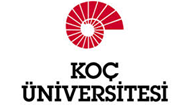 SOSYAL BİLİMLERİ ENSTİTÜSÜDOKTORA TEZ JURİSİ ATAMA FORMU Öğrencinin Adı ve Soyadı	      : ……………………………………………………………………………Öğrenci No.             		      : ……………………………………………………………………………      Anabilim Dalı			      : ……………………………………………………………………………………..	Yukarıda adı geçen öğrenci, Doktora Tez Savunma Sınavına girmek  için  ilgili  yönetmeliğin  öngördüğü  gerekli tüm  koşulları  yerine  getirmiştir. Doktora Tez Savunma Sınavını yapmak üzere aşağıda belirtilen öğretim üyelerini Doktora Tez Savunma Sınavı Jürisi olarak önerilmektedir. Gereğini bilgilerinize saygılarımla arz ederim.______________________                                 _______________________                                  ______________________              Tarih			                             Program Koordinatörü                                                            İmza*En az iki üyenin kurum dışından olması zorunludur.____________________________________________________________________________________________________  Doktora Tez Juri Ataması/ Değişikliği   uygundur/  uygun değildir.  Enstitü Yönetim Kurulu Karar No:______________________                               _______________________                                     _____________________                 Tarih			                  	       Enstitü Direktörü                                                           İmzaNot:  Doktora Tez Jürisi; üçü öğrencinin tez izleme komitesinde yer alan öğretim üyeleri ve en az ikisi başka bir yüksek öğretim kurumunun öğretim üyesi olmak üzere beş üyeden oluşur. Öğrencinin ikinci eş tez danışmanı olması durumunda tez savunma jürisi yedi üyeden oluşur. ÜyelerÜnvanı, Adı ve SoyadıEnstitü Anabilim Dalı/Kurumuİmza1. Üye Tez Danışmanı2. Üye 3. Üye 4. Üye5. Üye 2. Tez Danışmanı (Mevcut ise)Üye Değişikliği